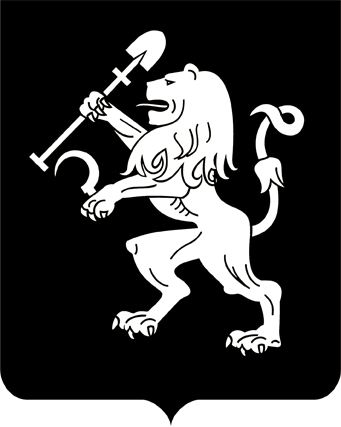 АДМИНИСТРАЦИЯ ГОРОДА КРАСНОЯРСКАПОСТАНОВЛЕНИЕО предоставлении ООО «ВлаДКо» разрешения на отклонение от предельных параметров разрешенного строительства,реконструкции объектов капитального строительстваВ соответствии с чч. 1, 6 ст. 40 Градостроительного кодекса                Российской Федерации, п. 6 ст. 7 Правил землепользования и застройки городского округа город Красноярск, утвержденных решением Красноярского городского Совета депутатов от 07.07.2015 № В-122, заключением о результатах публичных слушаний от 25.02.2020, рекомендацией комиссии по подготовке проекта Правил землепользования и застройки города Красноярска от 06.03.2020, руководствуясь ст. 41, 58, 59 Устава города Красноярска,ПОСТАНОВЛЯЮ:1. Предоставить обществу с ограниченной ответственностью «ВлаДКо» разрешение на отклонение от предельных параметров разрешенного строительства, реконструкции объектов капитального строительства – без отступа от красной линии (при нормативном не ме-            нее 6 м) на земельном участке с кадастровым номером 24:50:0400125: 4312, расположенном в многофункциональной зоне (МФ) по адресу:          г. Красноярск, Советский район, квартал АЦ жилого массива Аэропорт,              с целью размещения торгово-офисного комплекса  переменной этажности, учитывая положительные результаты публичных слушаний,              соблюдение требований технических регламентов.2. Настоящее постановление опубликовать в газете «Городские новости» и разместить на официальном сайте администрации города.Глава города                                                                                 С.В. Еремин25.03.2020№ 191